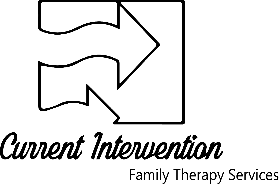 SERVICES CONTRACTOur primary service is to provide the supervision of court ordered or attorney-privileged parent-child visitation, as well as assisting in the reintroduction of a parent in to a child's life. There are many situations in family law cases, or other cases affecting the parent-child relationship, when the need arises for a neutral third party to supervise visitation between a parent, or another party, and a child or children. Reasons for referral include sexual, physical, and emotional abuse of a child, parent alienation syndrome, domestic violence, kidnapping, drugs and alcohol abuse by a parent and mental illness of a parent.  All supervisors with our company are mental and/or physical health professionals. We also have licensed therapists.  Services are established by mutual consent of all parties involved and can only continue as a result of cooperation by all parties.  All additional persons to be present at visitation periods shall be pre-approved or the visitation will be denied.  Visitation will take place at our office for no less than the first two visits and at such time a predetermined location may be agreed upon by all parties. If supervised visitation periods are uneventful, then field trips away from the predetermined location will be allowed, subject to discretion.  In the case of transportation, neither the supervised parent nor the supervisor will provide transport for the minor child; child must be dropped off and picked up at predetermined location.Initiating Services:  Services begin with an intake interview in which each client completes paperwork, learns about policies and procedures along with an assessment of the family situation to ensure proper services to each individual family. This interview provides the forum where questions are answered and a cooperative working relationship is established therefore creating a foundation for successful supervision. To schedule an intake interview, please contact me at 417.439.0949.  ____  Payment is expected 72 hours in advance by cash or money order (personal checks are not accepted)____  Failure to provide 8 hours advance notice of cancellation of a scheduled visitation period will result in a cancellation fee equal to the amount of the visit, payable by the party canceling visitation.    ____  Any party who is no-shows for a scheduled visit will be financially responsible for the entire fee.  ____   If any supervisor is subpoenaed to court to testify, a $1000.00 retainer must be paid in 72 hours in advance of the court time and a fee of $100 per hour will be billed against that retainer.  All hourly time and expenses will be deducted from that fee. The fee will cover to all time spent either on travel time, court time, waiting time, etc. to the party issuing the subpoena.    ____   If you are more than 10 minutes late picking up your child/children or more than 10 minutes late dropping off your child/children by supervisor’s watch, there will be a charge of $1.00 per minute added until your arrival.  ____   No visitation will take place with any person who appears to be or who is believed to be under the influence of alcohol, drugs, or who appears to be experiencing emotional problems to the extent that the physical or emotional welfare of the child/children might be endangered.  ____   During a visit, no one will discuss issues related to the divorce, pending litigation, or future living arrangements in the presence of the child/children.  No derogatory remarks about the other parent or family members shall be made in the presence of or hearing range of the child/children.  No one is permitted to ask questions of child/children or encourage child/children to discuss information about the other parent.   ____   A $1.00 per mile for a fuel fee will be assessed for any travel to a visitation site, court hearings/trials, or otherwise that is greater than 10 miles in distance from Current Intervention Family Therapy office.  Fees:  Fees are as follows: $50.00 initial administration fee for setting up services.  $55.00 per hour for one child and one other party  $65.00 per hour for two children and one party  $75.00 per hour for three or more children and one party $65.00 per supervised exchange cycle (from one parent to the other and then back again)  Holidays: Christmas, New Years, Easter, July 4th, Thanksgiving will be at double the Normal rate. $150 per prepared court report (usually occurs on a monthly basis)All visitations that are cancelled due to illness of the child will require a doctor’s note from the custodial parent or the missed visitation must be paid by the custodial parent.   All communications will be done with the custodial and non-custodial parent.  Under no circumstances will the attorney’s office replace contact with either parent, as triangulation is a detriment to the supervisor and the family as a whole.  Similarly, the supervisor is at all times a neutral party whose intent is to provide safety, observations, and skills when necessary or requested.  Communication must be open and available so that the supervisor and supervised visitation provider can maintain the best possible environment for the child/children. Should there be any reason that Current Intervention Family Therapy has to pursue legal methods to collect monies owed to them by any party then that party will be responsible for all court costs, attorney fees and court time required to collect said monies.     Service Policies:  1. An adult must accompany the child/children inside the designated visitation site to Current Intervention upstairs offices but can depart at that time until the other parent or party arrives to deter any aggressive behavior. Parties are not to interact with each other while picking up/dropping off before or after a visit to prevent any conflict between the two parties in the presence of the child(ren).  2. No visitation will take place with any person who appears to be or who is believed to be under the influence of alcohol, drugs, or who appears to be experiencing emotional problems to the extent that the physical or emotional welfare of the child/children might be endangered.  3. No weapons are allowed to be in the possession of anyone during the visit or on any person(s) entering the site.4. No physical discipline will be used by anyone participating in a supervised visit. Verbal threats, vulgar or abusive language directed toward anyone present during supervised visitation is not permitted.  5. During a visit, no one will discuss issues related to the divorce, pending litigation, or future living arrangements in the presence of the child/children. No derogatory remarks about the other parent or family members shall be made in the presence of or hearing range of the child/children. No one is permitted to ask questions of child/children or encourage child/children to discuss information about the other parent.  6. Any threats of physical violence to anyone present during a visit, or any implied threat of kidnapping or any means of harm, will be taken seriously and will result in summoning of law enforcement officers.  7. The supervisor reserves the right to terminate services at any time, when appropriate.  8. Any party who is known or suspected of being a “flight risk” while visiting the child must surrender their car keys, cell phone, pager, or any other outside communication/transportation means they may have prior to the start of the visit. Failure to do so will forfeit your right to the visit and it will be rescheduled and a rescheduling fee will be assessed.  9. Guidelines for the visitation are obtained by the court order, if no level of visitation is designated then all visitations will be on a level II.  If there are no restrictions for off-site visitations then the Supervisor has the right to determine if an offsite visitation is appropriate for the visiting parent.  The Supervisor has final say on additional parties attending the visitation and will only exclude visitors that the court has addressed as a danger to the child.  The Supervisor has final say on additional visitors, location and activities for the supervised possession. 10.  No person or party may video tape, record or plant any type of listening devices on children, property without the written consent of Current Intervention Family Therapy and its staff members. 11.  No party shall arrive more than 5 minutes prior to the visitation ending or beginning and park in front of the visitation facility. 12.  All parties shall obey and follow any instruction of Current Intervention so that the children's best interest can be taken into consideration.  The supervisor will need to have adequate information about the allegations as additional boundaries may need to be set beyond the standard guidelines.    Visitation Policies:  1. Parents are expected to be responsible for their child/children's behavior during visits and are expected to exhibit appropriate parenting skills during parent-child visits.  2. All regularly scheduled visits will only be arranged when notice is given 72 hours in advance and payment received by Current Intervention Family Therapy. A cancellation of a visit must be made 8 hours before a visit in order to prevent the total amount of the visit being required to be paid.   3. Any parent desiring other adults or children to attend their supervised visit is required to secure permission 48 hours prior to the scheduled visit. Any unauthorized visitor will not be allowed to remain for the visit.  4. Visits are only for the party or parties named in the Court's order or other agreed documentation. Any additional person(s) attending a visit must follow the guidelines and policies. If the additional person(s) interferes with the positive nature of the visit, then the supervisor has the sole discretion to deny the additional person visitation or may ask them to leave at any time.  5. We have the final authority in determining the activities during visits. If the parent has a specific activity planned during the visit such as a trip to the lake, ice skating or roller-blading, then the parent needs to notify the supervisor in advance.  6. During visitation times, parents are to keep the child/children within the supervisor's sight and hearing at all times. Any attempt to evade the supervisor or to trail far enough where you can no longer be heard will terminate your visit.  7. Should the supervisor determine that the health, safety or welfare of the child/children is endangered at any time during the visit, the supervisor has the authority to terminate the visit. If it is determined that services need to be terminated, the Court, attorneys of record, attorney ad-litems and Child Protective Services will be notified, if appropriate.  8. Do not attempt to discuss with your supervisor about any information about the other party or the courts regarding your case. Any information known about the matter is confidential and if you are inquiring about something regarding your case, then please consult your attorney.  Guidelines for Supervision When Sexual Abuse has Been Alleged:If the Court has ordered supervised visitation because of allegations of sexual abuse of a child, it is not the supervisor's role to validate or invalidate such allegations. However, it is important to create an environment that is safe and will operate with a structure which serves to protect all parties.  The following are the standard behavioral/physical boundaries which must be maintained between a child/children and parent who has been allegedly sexually abused the child/children:  1. The child may not sit on the parent's lap. 2. No full-body frontal hugging is permitted.  3. No kissing on the lips is permitted.  4. No wrestling or tickling is permitted.  5. Only English may be spoken during the visit.  6. All dialogue between the visiting parent and the child/children must be loud enough for the supervisor to hear.  7. The supervisor must be able to see the child/children at all times.  8. The visiting parent may not change the diapers or the clothes of the child/children, and may not be present in the room while the child is being changed.  9. The visiting parent may not examine the child/children physically, ask questions about intimate body functioning, discuss any sexual topics or body parts, or tell sexual jokes.  10. The visiting parent may not assist the child in the bathroom.  It is important that the visiting parent understands the boundaries, and have a plan for dealing with them, before visit begin. Both the child and the visiting parent will be more comfortable if the parent takes responsibility for adhering to the boundaries without intervention. If the visiting parent does not adhere to the rules of the visit, they are at risk of losing their rights to future visits with the child. CURRENT INTERVENTION FAMILY THERAPY SAFE EXCHANGE POLICY AGREEMENTExchanges:  Supervised exchange allows parents and family members to exchange children without the face to face confrontation of parental encounters and provides the children with a comfortable and secure transition from one family member to another. Payment: There is an administration setup fee of $50 per party. Supervised exchange fee is $40 for one exchange and $65 for one exchange cycle (transfer of child from custodial parent to visitor and back to custodial parent after the visit). Fees must be paid in advance by cash or money order. All cancellations must be made 48 hours prior to the exchange. If cancelled within 48 hours the exchange fee paid will be credited towards future supervised exchange services or refunded. If the client does not give 48 hour notice or does not show up for the exchange (NO SHOW) Current Intervention will retain the full amount of the exchange fee. Conduct:  All parties will conduct themselves in a respectful manner. If there is any disruptions or conflicts during the exchange or a parent appears to be under the influence of alcohol or drugs the Case Supervisor will cancel the exchange and law enforcement may be contacted. General information:  The delivering party will arrive 15 minutes before the scheduled time of the exchange. The Current Intervention Supervisor will complete the exchange and fill out an “exchange transfer form” documenting the date, time and manner of the exchange. The delivering party should remain available to pick up the children in the event of a NO Show or provide information of an authorized person to contact to pick-up the child(ren) if needed. The Current Intervention Supervisor will wait up to 15 minutes after the exchange time for the parent arrival. If parents are late due to weather or other delays, they must call the Supervisor to make arrangements to wait. If they do not call and are not there within 15 minutes the exchange will be considered a NO Show and delivery parent or authorized person will be contacted. If no one can be located to pick up the children the Supervisor will call CPS to take custody of the children. Case Supervisors and Current Intervention Family Therapy are not responsible for any lost or stolen property during the exchange and are not responsible for the safety of the children once the exchange has taken place. In the event of non-compliance with the above policies or payments we reserve the right to discontinue the supervised exchange. CURRENT INTERVENTION FAMILY THERAPY SERVICES CONTRACT:I hereby acknowledge that fees, service policies, visitation policies, exchange and sexual abuse guidelines (if applicable), have been explained to me and all questions clarified. I have received a copy of the applicable policies, and understand my obligation to follow them in order to receive service.  I also understand that I will be financially responsible for all missed visitations or cancellations, outstanding communication fees, court and travel time and expense fees until Current Intervention Family Therapy has been removed as designated supervised visitation service. I understand that all supervisors are subject to subpoena by Court.  I understand that all supervisors are responsible, but that they are not trained for, nor are they expected to intervene in moments of danger to anyone participating in a visit. Appropriate medical and law enforcement notification are the extent of their responsibility at such times.  A guaranty that no harm will occur during such Court ordered or voluntary use of services is neither inherent nor implied, and while every precaution short of physical intervention will be taken to secure the child/children's or adult's safety, it cannot be guaranteed. In the event of an emergency, I understand my child/children may be transported to a safe place until such time as an appropriate custodian can be contacted.As proof of having read and agreed to each statement above, I am signing in the space provided below.  Print Name   					Signature  Date    						Witness  INFORMATION SHEETInformation Pertaining to Custodial Parent:  Name of Child 1: _________________________________________  Sex: ________________  Date of Birth: __________________________  Name of Child 2: _________________________________________  Sex: _________________  Date of Birth: __________________________  Name of Child 3: _________________________________________  Sex: _________________  Date of Birth: __________________________  Name of Child 4: _________________________________________  Sex: _________________  Date of Birth: __________________________  Is supervised person violent? ________________________________  Reasons for Supervised Visitation: (please give details) 